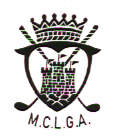 MIDLOTHIAN COUNTY LADIES’ GOLF ASSOCIATIONApplication for FULL MembershipI wish to apply for full membership of Midlothian County Ladies’ Golf Association.Title:_______	First Name: __________________	Surname: _________________Date of Birth:	__________________Address:	_________________________________________________________	_________________________________________________________Post Code:	_________________________________________________________Email:	 ________________________________________________________Telephone (Home): _____________________________________________________Telephone (Mobile): ____________________________________________________Telephone (Work): _____________________________________________________Home Club: ______________________________	Handicap: __________________CDH No:  ________________________________Club Representative’s Signature: __________________________________________Date: ________________________________________________________________I agree to my personal information being retained and used by MCLGA and its’ members for the purposes described in the Privacy Policy on www.mclga.com YES/NO (Delete as applicable)NB: MUST HAVE AN OFFICLAL (CONGU) HANDICAP Please return to:  Angela J Hughes45b Cramond Glebe RoadEdinburghEH4 6NT	 Email:  secretary@mclga.com